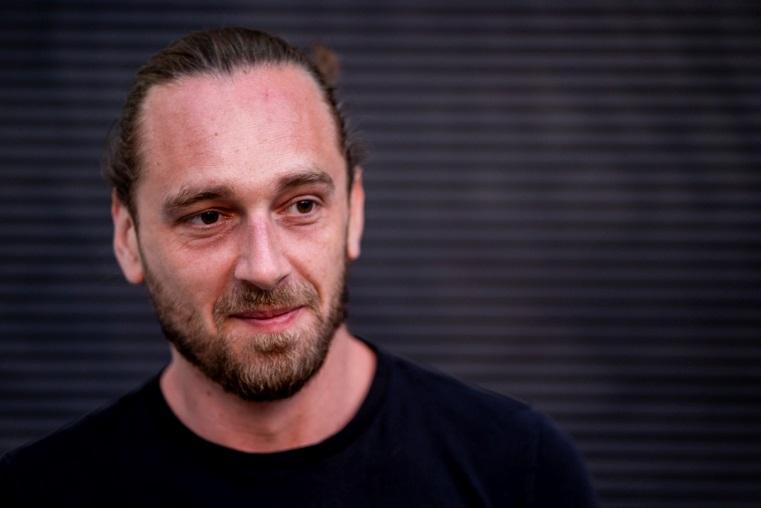 Fotó: Valuska Gábor, Könyves MagazinSimon Márton„Ahol nincsen semmi titok, ott véget ér az irodalom.”A kvíz beküldési határideje 2023.07.31.A helyes megfejtők között minden hónap végén könyvjutalmat sorsolunk ki. Köszönjük Simon Mártonnak, hogy kérdéseivel hozzájárult júliusi irodalmi kvízünkhöz. Reméljük, olvasóinknak is izgalmas ez a forma, amikor a szerző maga is megfogalmaz kvíz-kérdéseket életművéről. Megtisztelő, hogy Simon Márton is csatlakozott játékunkhoz!1. Melyik nem Simon Márton verseskötete?PolaroidokBOKSZDalok a magasföldszintről2.Melyik kortárs képzőművész munkája látható az „Éjszaka a konyhában…” borítóján?Kocsi OlgaOrr MátéTarr Hajnalka3.Mikor jelent meg a Dalok a magasföldszintről?2008201020124.Mikor lépett fel először SM slam poetry esten?2011202020235.Folytasd a sort: „Én költő vagyok. …”Szomorú költő.Nem is vagyok költő.Hagyományos költő.6.Melyik kiadónál jelent meg eredetileg a Dalok a magasföldszintről?l’HarmattanPraeJAK-füzetek7.Hány Polaroid van a kötetben?4776125338.Kivel fordította közösen Violet ​a fűben hátrahajol című kötetet?Szabó Imola JuliannaTóth Réka ÁgnesSimon Réka Zsuzsanna9. Melyik versből van a következő idézet? Arcomra kenem itt hagyott / festékeid, így próbálván jobban /szeretni magam. És majd, /előbb-utóbb, megiszom azt a két / üveg, azóta meglévő parfümöd / – mi mást kezdhetnék velük? / Talán mindegy. Mondtál valamit, / mint kiderült: legvégül. És én nem figyeltem. /Azóta nincs kapcsolat, mert ez nem az.Karodba vízEsti vázlat, reggel átolvasniA merülés elmélete10. A CsGyK podcastban melyik Lana del Rey számot nevezi meg kedvenceként?High by the BeachBlue JeansThe Blackest Day11. Mi Simon Márton neve az instagramon?martonsimon glicsartzsirricsárdgír12. Márton a karantén alatt létrehozott egy online versfelolvasó sorozatot. Milyen nevet adott neki?pingvinovirókaovipoetryest13. Milyen szakon tanult Márton?svédjapánhorvát14. A Rókák esküvője című kötetben található Szeretni című vers második versszaka minek a leírása? egy mosógép használati utasításaegy üdítősüveg címkéjének szövege buszmenetrendKérjük, adja meg nevét és elérhetőségét! Amennyiben én nyerem meg a kvízt, az alábbi érdeklődési körömnek megfelelő könyveknek örülnék:(Aláírásommal kijelentem, hogy hozzájárulok, ahhoz, hogy a Csorba Győző Könyvtár (a továbbiakban: CSGYK) az irodalmi kvíz játék során megadott nevem és elérhetőségem a játék lebonyolításához szükséges mértékben és ideig kezelje, illetve nyertességem esetén nevem a CSGYK honlapján nyilvánosságra hozza. Tudomásom van arról, hogy a személyes adataimmal kapcsolatosan jogom van a tájékoztatáshoz, a hozzáféréshez, a helyesbítéshez, a törléshez, az adatkezelés korlátozásához és a jogorvoslathoz. Tudomásul veszem, hogy az adatkezeléssel kapcsolatos kérdéseimmel az adatvedelem@csgyk.hu e-mail címen élhetek jelzéssel. Tisztában vagyok azzal, hogy hozzájárulásom bármikor, indokolás nélkül visszavonhatom.) 